ORDEN DEL DÍA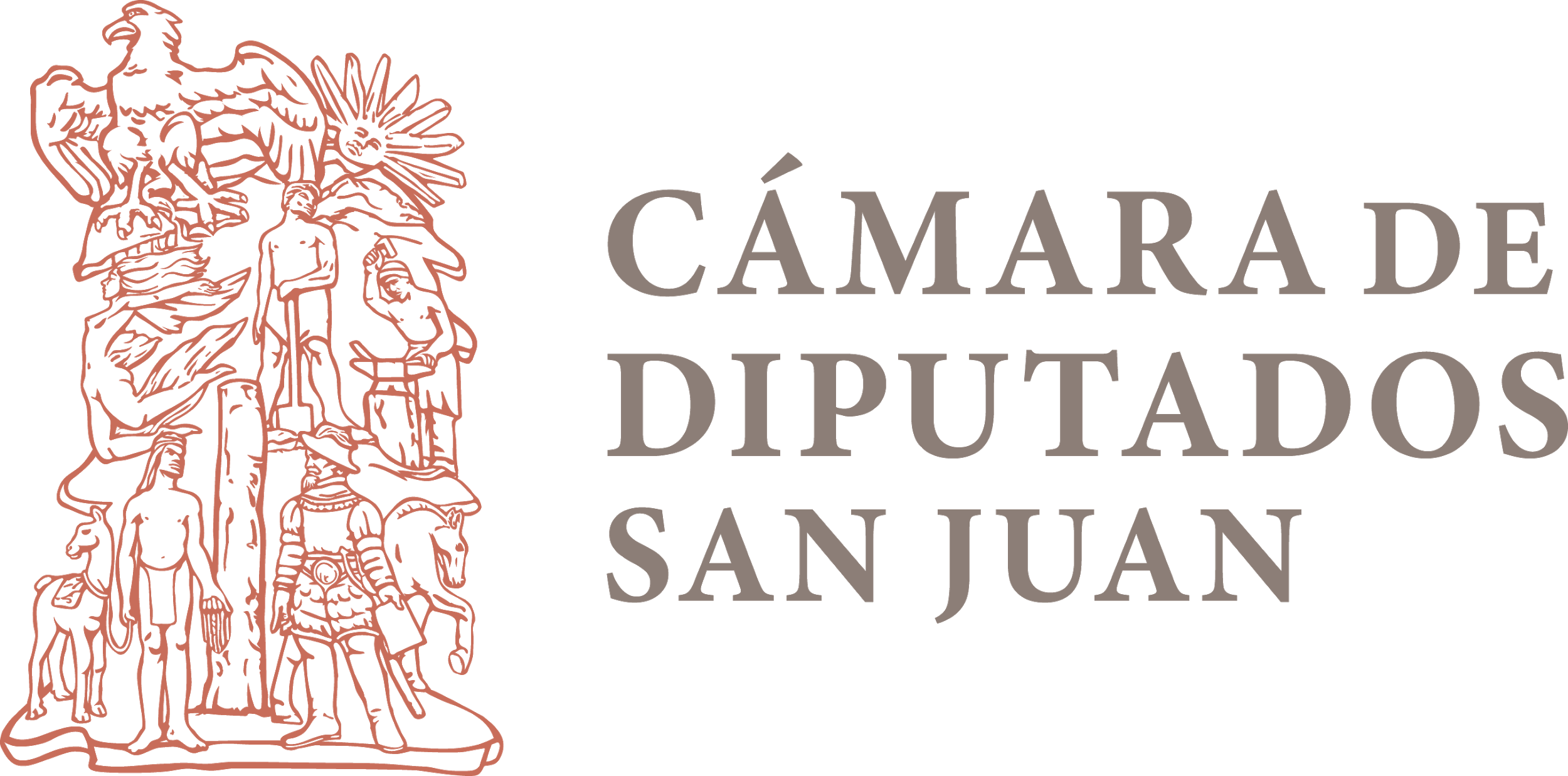 CÁMARA DEDIPUTADOSSAN JUANTERCERA SESIÓNORDINARIA14 DE MAYO DE 2020San Juan, 12 de mayo de 2020.DECRETO N.º 0294-P-2020.VISTO:Los asuntos ingresados a la Cámara de Diputados para su tratamiento.Lo dispuesto por el Decreto N° 0251-P-2020; y,CONSIDERANDO:Que, la Cámara de Diputados, reunida en Comisión de Labor Parlamentaria ha decidido fijar día y hora para la realización de la tercera sesión ordinaria del corriente año.Que, por Decreto N° 0251-P-2020, con el objetivo de cumplir con los preceptos constitucionales, se han ordenado numerosas medidas de prevención para evitar la propagación del CORONAVIRUS – COVID 19.Que, tales medidas son obligatorias para toda sesión que se convoque con posterioridad a la emisión del citado Decreto.Lo dispuesto por el Reglamento Interno de la Cámara de Diputados, en el artículo 23, incisos 2, 6 y 9 y artículo 100;POR ELLO:EL VICEGOBERNADOR DE LA PROVINCIA DE SAN JUAN YPRESIDENTE NATO DE LA CÁMARA DE DIPUTADOSDECRETA:ARTÍCULO 1°.- Se convoca a la Cámara de Diputados a celebrar la Tercera Sesión Ordinaria para el día 14 de mayo del año 2020 a las 09 horas.ARTÍCULO 2°.- Se cite, por Secretaría Legislativa, a las Señoras y Señores Diputados para el tratamiento del orden del día que se acompaña como Anexo I de este decreto.ARTÍCULO 3°.- La sesión se debe llevar a cabo a puertas cerradas y conforme lo dispuesto por el Decreto N° 0251-P-2020.ARTÍCULO 4°.- Se comunique y archive.FIRMADO:Dr. Roberto Guillermo Gattoni, Vicegobernador de San Juan y Presidente Nato de la Cámara de Diputados.Dr. Nicolás E. Alvo López, Secretario Legislativo de la Cámara de Diputados.ANEXO IORDEN DEL DÍATERCERA SESIÓN ORDINARIAAsuntos entrados y Despachos de ComisiónComunicaciones OficialesComunicaciones ParticularesProyectos PresentadosSOBRE TABLASPUNTO 6 – 981-2020(LEY N° 2062-P)LEY N° 2062-PEL PODER EJECUTIVO DE LA PROVINCIA DE SAN JUAN
SANCIONA CON FUERZA DE
LEY:ARTÍCULO 1°: Prorróguese la vigencia de la Ley 2038-A hasta el día 24 de mayo de 2.020 inclusive.ARTICULO 2°: La presente Ley es de Necesidad y Urgencia, de conformidad a lo establecido en el artículo 189, inciso 17 de la Constitución Provincial.ARTICULO 3°: Comuníquese y remítase la presente norma legal a la Cámara de Diputados de la Provincia, a los fines del Artículo 157 de la Constitución de la Provincia y publíquese en el Boletín Oficial.Sancionada por el Poder Ejecutivo a los 10 días del mes de mayo de Dos Mil Veinte.PUNTO 7 – 982-2020(LEY Nº 2063-P)LEY N° 2063-PEL PODER EJECUTIVO DE LA PROVINCIA DE SAN JUAN
SANCIONA CON FUERZA DE
LEY:ARTÍCULO 1°: Adhiérase la provincia de San Juan al DECNU-2020-459-APN-PTE, por medio del que se prorroga hasta el día 24 de mayo de 2020 inclusive, el plazo establecido en el Decreto Nacional de Necesidad y Urgencia N° 297/2020, prorrogado a su vez por los Decreto Nacionales de Necesidad y Urgencia N°325/2020 N°355/2020 yN°408/2020.ARTICULO 2°: La presente Ley es de Necesidad y Urgencia, de conformidad a lo establecido en el artículo 189, inciso 17 de la Constitución Provincial.ARTICULO 3°: Comuníquese y remítase la presente norma legal a la Cámara de Diputados de la Provincia, a los fines del Artículo 157 de la Constitución de la Provincia y publíquese en el Boletín Oficial.Sancionada por el Poder Ejecutivo a los 11 días del mes de mayo de Dos Mil Veinte.PUNTO 8 – 982-2020Mensaje Nº 0045LEY N°LA CÁMARA DE DIPUTADOS DE LA PROVINCIA DE SAN JUAN SANCIONA CON FUERZA DE LEYARTICULO 1°.- Facúltese al Poder Ejecutivo a concretar operaciones de toma de deuda pública, mediante la obtención de préstamos, sindicados o cualquier otra modalidad de financiamiento, y a disponer la Emisión de Títulos y/o Letras de Deuda Pública Provincial, conforme a las condiciones de mercado, con personas físicas o jurídicas que operen legalmente en el territorio de la República Argentina o en el exterior, por la suma de hasta PESOS OCHO MIL MILLONES ($ 8.000.000.000,00), pudiendo garantizar esas operaciones con los fondos provenientes de la Recaudación de Impuestos Provinciales y del Régimen de Coparticipación Federal de Impuestos (Ley Nacional N° 23.548, de acuerdo a lo autorizado en el artículo 16 de la Ley de Presupuesto Año 2020 N° 2025-1; en el marco legal establecido por el Artículo 150°, inciso 13) de la Constitución Provincial, quedando esta delegación de facultades comprendidas en las disposiciones del artículo 44° de la misma.ARTICULO 2°.- El Ministerio de Hacienda y Finanzas tendrá a su cargo en el marco de la presente Ley, la instrumentación de todos los trámites pertinentes para la toma de créditos, y también de la emisión de títulos y/o letras de deuda publica provincial.ARTICULO 3°.- Facúltese al Ministerio de Hacienda y Finanzas, a través de la Secretaría de Hacienda y Finanzas, a efectuar las adecuaciones presupuestarias que sean pertinentes a efectos de dar cumplimiento a las disposiciones de la presente ley.ARTICULO 4°.- Las condiciones y términos generales de la toma de deuda y/o emisión de Letras del Tesoro, deberán ser informados a la Cámara de Diputados en forma trimestral.ARTICULO 5°.- Comuníquese al Poder Ejecutivo.DESPACHOS DE COMISIONESASUNTO I - 240-2020DESPACHO DE LAS COMISIONES DE LEGISLACIÓN Y ASUNTOS CONSTITUCIONALES, DE ECONOMÍA Y DEFENSA AL CONSUMIDOR, Y DE HACIENDA Y PRESUPUESTOCÁMARA DE DIPUTADOS:	Las comisiones de Legislación y Asuntos Constitucionales, de Economía y Defensa al Consumidor, y de Hacienda y Presupuesto estudiaron el proyecto de Ley remitido por el Poder Ejecutivo mediante mensaje Nº 0001, por el que se aprueba la Adenda Nº 01/2019 al Convenio Específico Nº 77, suscripto entre el ex Ministerio de Agroindustria de la Nación, el Gobierno de la Provincia de San Juan y el Instituto Nacional de Vitivinicultura. Por las razones que dará su miembro informante, aconsejan se preste sanción favorable al siguiente despacho:PROYECTO DE LEYLA CÁMARA DE DIPUTADOS DE LA PROVINCIA DE SAN JUANSANCIONA CON FUERZA DEL E Y :ARTÍCULO 1º.-	Se aprueba la Adenda Nº 01/2019 del 28 de mayo de 2019, al Convenio Específico N° 77 del 02 de noviembre de 2016, entre el ex Ministerio de Agroindustria de la Nación, el Gobierno de la Provincia de San Juan y el Instituto Nacional de Vitivinicultura, aprobado por Ley N° 1609-J y ratificado por Decreto N° 0308-MPyDE-2017, para la Reducción de Existencias Vínicas Excedentes, modificando las cláusulas correspondientes del mismo, ratificada por Decreto Nº 1881-MPyDE del 06 de diciembre de dos mil diecinueve.ARTÍCULO 2º.- 	Comuníquese al Poder EjecutivoASUNTO II - 242-2020DESPACHO DE LAS COMISIONES DE LEGISLACIÓN Y ASUNTOS CONSTITUCIONALES, DE LEGISLACIÓN Y ASUNTOS CONSTITUCIONALES Y DE ECONOMÍA Y DEFENSA AL CONSUMIDOR CÁMARA DE DIPUTADOS:	Las comisiones de Legislación y Asuntos Constitucionales y de Economía y Defensa al Consumidor, estudiaron el proyecto de Ley remitido por el Poder Ejecutivo mediante mensaje Nº 0003, por el que se aprueba la Adenda Nº 01/2019 al Convenio Marco Nº 2, celebrado entre el ex Ministerio de Agroindustria de la Nación, el Gobierno de la Provincia de San Juan y el Instituto Nacional de Vitivinicultura. Por las razones que dará su miembro informante, aconsejan se preste sanción favorable al siguiente despacho:PROYECTO DE LEYLA CÁMARA DE DIPUTADOS DE LA PROVINCIA DE SAN JUANSANCIONA CON FUERZA DEL E Y :ARTÍCULO 1º.-	Se aprueba la Adenda Nº 01/2019 al Convenio Marco N° 2 del 27 de enero de 2016, aprobado por Ley N° 1478-J, ratificado por Decreto N° 0561-MPyDE-2016, suscripta entre el ex Ministerio de Agroindustria de la Nación, el Gobierno de la Provincia de San Juan y el Instituto Nacional de Vitivinicultura, para la Reducción de Existencias Vínicas Excedentes, ratificada por Decreto Nº 2419-MPyDE, del 18 de diciembre de dos mil diecinueve.ARTÍCULO 2°.- 	Comuníquese al Poder Ejecutivo.ASUNTO III - 379-2020DESPACHO DE LAS COMISIONES DE LEGISLACIÓN Y ASUNTOS CONSTITUCIONALES Y DE JUSTICIA Y SEGURIDAD CÁMARA DE DIPUTADOS:	Las comisiones de Legislación y Asuntos Constitucionales y de Justicia y Seguridad estudiaron el proyecto de Ley remitido por el Poder Ejecutivo mediante mensaje Nº 0005, por el que se aprueba el Convenio de Colaboración Mutua celebrado por el Poder Ejecutivo de la Provincia de San Juan y el Poder Judicial de San Juan y su Acta complementaria. Por las razones que dará su miembro informante, aconsejan se preste sanción favorable al siguiente despacho:PROYECTO DE LEYLA CÁMARA DE DIPUTADOS DE LA PROVINCIA DE SAN JUANSANCIONA CON FUERZA DEL E Y :ARTÍCULO 1º.-	 Se aprueba el Convenio de Colaboración Mutua celebrado entre el Gobierno de la Provincia de San Juan, y el Poder Judicial de San Juan, suscripto el 19 de abril de 2016, ratificado por Decreto N° 0830-2016, y su Acta Complementaria, suscripta el 2 de noviembre de 2019, ratificada por Decreto Nº 0228-MHF-2020, del 11 de febrero de 2020.ARTÍCULO 2º.- 	Comuníquese al Poder Ejecutivo.ASUNTO IV - 380-2020DESPACHO DE LAS COMISIONES LEGISLACIÓN Y ASUNTOS CONSTITUCIONALES, DE TURISMO, AMBIENTE Y DESARROLLO SOSTENIBLE Y DE MINERÍACÁMARA DE DIPUTADOS:		Las comisiones Legislación y Asuntos Constitucionales, de Turismo, Ambiente y Desarrollo Sostenible y de Minería estudiaron el proyecto de Ley enviado por el Poder Ejecutivo mediante mensaje Nº 0006, por el que se aprueba el Acta Complementaria al Convenio de Asistencia y Cooperación, suscripta entre el Gobierno de la Provincia, a través del Consejo Provincial de Coordinación para la Protección de Glaciares, y la Fundación Universidad Nacional de San Juan. Por las razones que dará su miembro informante, aconsejan se preste sanción favorable al siguiente despacho:PROYECTO DE LEYLA CÁMARA DE DIPUTADOS DE LA PROVINCIA DE SAN JUANSANCIONA CON FUERZA DEL E Y :ARTÍCULO 1º.-	Se aprueba el Acta Complementaria al Convenio de Asistencia y Cooperación, suscripta el 21 de octubre de 2019, entre el Gobierno de la Provincia de San Juan, a través del Consejo Provincial de Coordinación para la Protección de Glaciares, y la Fundación Universidad Nacional de San Juan, ratificada por Decreto Nº 2501-SEAyDS, del 27 de diciembre de 2019.ARTÍCULO 2º.-	Comuníquese al Poder Ejecutivo.ASUNTO V - 382-2020DESPACHO DE LAS COMISIONES DE LEGISLACIÓN Y ASUNTOS CONSTITUCIONALES Y DE TURISMO, AMBIENTE Y DESARROLLO SOSTENIBLECÁMARA DE DIPUTADOS:		Las comisiones de Legislación y Asuntos Constitucionales y de Turismo, Ambiente y Desarrollo Sostenible estudiaron el proyecto de Ley enviado por el Poder Ejecutivo mediante mensaje Nº 0008, por el que se aprueba el Convenio Marco suscripto entre el Gobierno de la Provincia y el Instituto Nacional del Agua (INA). Por las razones que dará su miembro informante, aconsejan se preste sanción favorable al siguiente despacho:PROYECTO DE LEYLA CÁMARA DE DIPUTADOS DE LA PROVINCIA DE SAN JUANSANCIONA CON FUERZA DEL E Y :ARTÍCULO 1º.-	Se aprueba el Convenio Marco suscripto entre el Gobierno de la Provincia de San Juan, a través de la Secretaría de Estado de Ambiente y Desarrollo Sustentable y el Instituto Nacional del Agua (INA), el 08 de noviembre de 2019, ratificado por Decreto Nº 0262-SEAyDS, del 17de febrero de 2020.ARTÍCULO 2º.-	Comuníquese al Poder Ejecutivo.ASUNTO VI - 447-2020DESPACHO DE LAS COMISIONES DE LEGISLACIÓN Y ASUNTOS CONSTITUCIONALES, DE HACIENDA Y PRESUPUESTO Y DE TURISMO, AMBIENTE Y DESARROLLO SOSTENIBLECÁMARA DE DIPUTADOS:		Las comisiones de Legislación y Asuntos Constitucionales, de Hacienda y Presupuesto y de Turismo, Ambiente y Desarrollo Sostenible estudiaron el proyecto de Ley enviado por el Poder Ejecutivo mediante mensaje N°0018, el que se aprueba el Acta Complementaria suscripta entre el Gobierno de la Provincia de San Juan y la Facultad de Ciencias Exactas, Físicas y naturales. Por las razones que dará su miembro informante, aconsejan se preste sanción favorable al siguiente despacho:PROYECTO DE LEYLA CÁMARA DE DIPUTADOS DE LA PROVINCIA DE SAN JUANSANCIONA CON FUERZA DEL E Y :ARTÍCULO 1º.-	Se aprueba el Acta Complementaria suscripta entre el Gobierno de la Provincia de San Juan, a través del Consejo Provincial de Coordinación para la Protección de Glaciares y la Facultad de Ciencias Exactas, Físicas y Naturales de la Universidad Nacional de San Juan, ratificada por Decreto Nº 0301-SEAyDS-2019, del 26 de febrero de 2020, en el marco del Convenio de Asistencia y Cooperación suscripto el 03 de octubre de 1988 y ratificado por Decreto N° 2987-G, del 27 de septiembre de 2019.ARTÍCULO 2º.-	Comuníquese al Poder Ejecutivo.ASUNTO VII - 593-2020DESPACHO DE LAS COMISIONES DE LEGISLACIÓN Y ASUNTOS CONSTITUCIONALES, DE EDUCACIÓN, CULTURA, CIENCIA Y TÉCNICA, DE ECONOMÍA Y DEFENSA AL CONSUMIDOR Y DE RELACIONES INTERPARLAMENTARIAS E INTERNACIONALESCÁMARA DE DIPUTADOS:Las comisiones de Legislación y Asuntos Constitucionales, de Educación, Cultura, Ciencia y Técnica, de Economía y Defensa al Consumidor y de Relaciones Interparlamentarias e Internacionales estudiaron el proyecto de Ley enviado por el Poder Ejecutivo mediante mensaje Nº0020, por el que se aprueba el Memorándum para la Promoción del Intercambio y Cooperación Amistosa entre la Oficina de Asuntos Exteriores de la Provincia de Shandong de la República Popular China y el Gobierno de la Provincia de San Juan, República Argentina. Por las razones que dará su miembro informante, aconsejan se preste sanción favorable al siguiente despacho:PROYECTO DE LEYLA CÁMARA DE DIPUTADOS DE LA PROVINCIA DE SAN JUANSANCIONA CON FUERZA DEL E Y :ARTÍCULO 1º.-	Se aprueba el Memorándum para la Promoción del Intercambio y Cooperación Amistosa entre la Oficina de Asuntos Exteriores de la Provincia de Shandong de la República Popular China, y el Gobierno de la Provincia de San Juan, República Argentina, suscripto el 08 de octubre de 2019, ratificado por Decreto Nº 0353-MHF-2020, del 06 de marzo de 2020.ARTÍCULO 2º.- 	Comuníquese al Poder Ejecutivo.ASUNTO VIII - 663-2020DESPACHO DE LAS COMISIONES DE LEGISLACIÓN Y ASUNTOS CONSTITUCIONALES Y DE TURISMO, AMBIENTE Y DESARROLLO SOSTENIBLECÁMARA DE DIPUTADOS:		Las comisiones de Legislación y Asuntos Constitucionales y de Turismo, Ambiente y Desarrollo Sostenible, estudiaron el proyecto de Ley enviado por el Poder Ejecutivo mediante mensaje N°0028, por el que se aprueba el Convenio de Cooperación celebrado entre el Gobierno de la Provincia de San Juan, a través del Ministerio de Turismo y Cultura y el Ente Cultural de Tucumán. Por las razones que dará su miembro informante, aconsejan se preste sanción favorable al siguiente despacho:PROYECTO DE LEYLA CÁMARA DE DIPUTADOS DE LA PROVINCIA DE SAN JUANSANCIONA CON FUERZA DEL E Y :ARTÍCULO 1º.- 	Se aprueba el Convenio de Cooperación, celebrado entre el Gobierno de la Provincia de San Juan, a través del Ministerio de Turismo y Cultura y el Ente Cultural de Tucumán, suscripto en la Ciudad de San Juan el 21 de octubre de 2019, por el que acuerdan fomentar la colaboración, integración e intercambio cultural entre ambos organismos, con el fin de promover el desarrollo cultural provincial y regional a través de la asistencia técnica, artística, de formación, asesoramiento y cooperación, dentro del Espacio Cultural Teatro del Bicentenario de San Juan, ratificado por Decreto Nº 0421-MTyC, del 19 de marzo de 2020.ARTÍCULO 2º.- 	Comuníquese al Poder Ejecutivo.ASUNTO IX - 607-2020DESPACHO DE LA COMISIÓN DE HACIENDA Y PRESUPUESTOCÁMARA DE DIPUTADOS:		La Comisión de Hacienda y Presupuesto estudió la nota presentada por el Consejo Profesional de Ciencias Económicas por la que remitió una terna con profesionales propuestos para la auditoría del Ejercicio 2019 del Tribunal de Cuentas de la Provincia. Por las razones que dará su miembro informante, aconsejan se preste sanción favorable al siguiente despacho:PROYECTO DE RESOLUCIÓNLA CÁMARA DE DIPUTADOS DE LA PROVINCIA DE SAN JUANR E S U E L V E :ARTÍCULO 1º.-	Designar, a los fines del estudio de la Cuenta General del Ejercicio 2019 del Tribunal de Cuentas de la Provincia, a la CPN ROMERO FELICITO, Natalia Paola, DNI Nº 30.508.206, debiendo la profesional realizar las tareas mencionadas en el artículo 119, correlativos y concordantes de la Ley Nº 1100-E.ARTÍCULO 2º.-	Comuníquese, insértese en el Libro de Resoluciones de la Cámara de Diputados y archívese.1Aprobación de la versión taquigráfica correspondiente a la Segunda Sesión Ordinaria, de fecha 30 de abril de 2020.2796-2020Comunicación Oficial remitida por el presidente del Tribunal de Cuentas por la que envía la rendición de cuentas del ejercicio 2019, versión 0, de ese organismo.Hacienda y Presupuesto.3921-2020Comunicación Oficial remitida por el Defensor del Pueblo por la que presenta el informe anual correspondiente al año 2019.A conocimiento.4977-2020Comunicación Oficial remitida por el Secretario General de la Gobernación por la que notifica y remite informe de rendición de cuentas integral sobre el estado de evolución del Fondo de Reserva Anticíclica, correspondiente al 4to. trimestre del año 2019.Hacienda y Presupuesto.5980-2020Comunicación Oficial remitida por la Corte de Justicia de la Provincia de San Juan por la que comunica la renuncia definitiva presentada por la Jueza de Primera Instancia, Dra. María Estela Tejada, a partir de mayo del corriente año.A conocimiento.6981-2020Comunicación Oficial remitida por el Poder Ejecutivo, mediante Mensaje Nº 0043, por la que da noticia de la sanción de la Ley de Necesidad y Urgencia Nº 2062-P.Sobre Tablas.7982-2020Comunicación Oficial remitida por el Poder Ejecutivo, mediante Mensaje Nº 0044, por la que da noticia de la sanción de la Ley de Necesidad y Urgencia Nº 2063-P.Sobre Tablas.8998-2020Proyecto de Ley presentado por el Poder Ejecutivo, mediante mensaje N° 0045, por el que se faculta al Poder Ejecutivo a concretar operaciones de toma de deuda pública y a disponer la Emisión de Títulos y/o Letras de Deuda Pública Provincial.Sobre Tablas.9932-2020Comunicación Particular presentada por miembros de la Comisión Directiva de la Asociación Civil de Lucha por la Fibromialgia San Juan Argentina (ALFA), por la que solicitan que se declare de interés provincial el día 12 de mayo, dentro de las jornadas de concientización y difusión de la fibromialgia.A conocimiento.10                         Despacho de ComisionesI240-2020Despacho de las comisiones de Legislación y Asuntos Constitucionales, de Economía y Defensa al Consumidor, y de Hacienda y Presupuesto, en el proyecto de ley remitido por el Poder Ejecutivo, mediante mensaje Nº 0001, por el que se aprueba la adenda Nº 01/2019 al Convenio Específico Nº 77, suscripto entre el ex Ministerio de Agroindustria de la Nación, el Gobierno de la Provincia de San Juan y el Instituto Nacional de Vitivinicultura.II242-2020Despacho de las comisiones de Legislación y Asuntos Constitucionales y de Economía y Defensa al Consumidor, en el proyecto de ley remitido por el Poder Ejecutivo, mediante mensaje Nº 0003, por el que se aprueba la Adenda Nº 01/2019 al Convenio Marco Nº 2, celebrado entre el ex Ministerio de Agroindustria de la Nación, el Gobierno de la Provincia de San Juan y el Instituto Nacional de Vitivinicultura.III379-2020Despacho de las comisiones de Legislación y Asuntos Constitucionales y de Justicia y Seguridad, en el proyecto de ley remitido por el Poder Ejecutivo, mediante mensaje Nº 0005, por el que se aprueba el Convenio de Colaboración Mutua celebrado por el Poder Ejecutivo de la Provincia de San Juan y el Poder Judicial de San Juan y su Acta complementaria.IV380-2020Despacho de las comisiones Legislación y Asuntos Constitucionales, de Turismo, Ambiente y Desarrollo Sostenible y de Minería, en el proyecto de ley remitido por el Poder Ejecutivo, mediante mensaje Nº 0006, por el que se aprueba el Acta Complementaria al Convenio de Asistencia y Cooperación, suscripta entre el Gobierno de la Provincia, a través del Consejo Provincial de Coordinación para la Protección de Glaciares; y la Fundación Universidad Nacional de San Juan.V382-2020Despacho de las comisiones de Legislación y Asuntos Constitucionales y de Turismo, Ambiente y Desarrollo Sostenible, en el proyecto de ley remitido por el Poder Ejecutivo, mediante mensaje Nº 0008, por el que se aprueba el Convenio Marco suscripto entre el Gobierno de la Provincia y el Instituto Nacional del Agua (INA).VI447-2020Despacho de las comisiones de Legislación y Asuntos Constitucionales, de Hacienda y Presupuesto y de Turismo, Ambiente y Desarrollo Sostenible, en el proyecto de ley remitido por el Poder Ejecutivo, mediante mensaje Nº 0018, por el que se aprueba el Acta Complementaria suscripta entre el Gobierno de la Provincia y la Facultad de Ciencias Exactas, Físicas y Naturales.VII593-2020Despacho de las comisiones de Legislación y Asuntos Constitucionales, de Educación, Cultura, Ciencia y Técnica, de Economía y Defensa al Consumidor y de Relaciones Interparlamentarias e Internacionales, en el proyecto de ley remitido por el Poder Ejecutivo, mediante mensaje Nº 0020 por el que se aprueba el Memorándum para la Promoción del Intercambio y Cooperación Amistosa entre la Oficina de Asuntos Exteriores de la Provincia de Shandong de la República Popular China y el Gobierno de la Provincia de San Juan, República Argentina.VIII663-2020Despacho de las comisiones de Legislación y Asuntos Constitucionales y de Turismo, Ambiente y Desarrollo Sostenible, en el proyecto de ley remitido por el Poder Ejecutivo, mediante mensaje Nº 0020, por el que se aprueba el Convenio de Cooperación celebrado entre el Gobierno de la Provincia, a través del Ministerio de Turismo y Cultura, y el Ente Cultural de Tucumán.IX607-2020Despacho de la comisión de Hacienda y Presupuesto respecto de la comunicación oficial remitida por el presidente del Consejo Profesional de Ciencias Económicas por la que eleva terna con profesionales propuestos para la auditoría del ejercicio 2019 del Tribunal de Cuentas de la Provincia.11803-2020Proyecto de Ley presentado por el bloque PRO-Juntos por el cambio por el que se dispone suspender por ciento ochenta días el inicio de ejecuciones de sentencias laborales contra empleadores.Legislación y Asuntos Constitucionales.Justicia y Seguridad.12912-2020Proyecto de Ley presentado por el bloque Justicialista por el que modifica la Ley Nº 787-L que crea la Administración del Parque Provincial Ischigualasto.Legislación y Asuntos Constitucionales.Turismo, Ambiente y Desarrollo Sostenible.13926-2020Proyecto de Ley presentado por el bloque PRO-Juntos por el cambio por el que se suspenden las ejecuciones fiscales por deudas generadas con motivo de la pandemia.Legislación y Asuntos Constitucionales.Justicia y Seguridad.Hacienda y Presupuesto.14927-2020Proyecto de Ley presentado por el bloque PRO-Juntos por el cambio por el que crea el Ente Financiero Autárquico de Sostenimiento de micro, pequeñas, medianas empresas y de los trabajadores autónomos denominado "ASSIST-COM".Legislación y Asuntos Constitucionales.Economía y Defensa del Consumidor.Hacienda y Presupuesto.15942-2020Proyecto de Ley presentado por el bloque Producción y Trabajo por el que se impone el nombre de "Edgardo Mendoza" a la escuela de nivel inicial E.N.I. N° 59 del Departamento de Santa Lucía.Legislación y Asuntos Constitucionales.Educación, Cultura, Ciencia y Técnica.16990-2020Proyecto de Ley presentado por el bloque Justicialista por el que crea la Agencia Provincial de Formación y Empleo.Legislación y Asuntos Constitucionales.Educación, Cultura, Ciencia y Técnica.Hacienda y Presupuesto.17991-2020Proyecto de Ley presentado por el bloque Justicialista por el que crea la Comisión Especial de la Cámara de Diputados para la elaboración del Código de Procedimiento de Familia y Violencia de Género.Legislación y Asuntos Constitucionales.Justicia y Seguridad.Familia y Desarrollo Humano.18993-2020Proyecto de Ley presentado por el bloque Producción y Trabajo por el que prohíbe la incorporación de cualquier leyenda de liberación de responsabilidad en carteles o tikets de estacionamientos públicos o privados.Legislación y Asuntos Constitucionales.Justicia y Seguridad.19994-2020Proyecto de Ley presentado por el bloque Producción y Trabajo por el que establece la exhibición obligatoria de carteles sobre maniobra de Heimlich.Legislación y Asuntos Constitucionales.Salud y Deporte.20995-2020Proyecto de Ley presentado por el bloque Producción y Trabajo por el que se incorpora, de modo obligatorio, en los niveles educativos una materia sobre lucha contra la violencia, en todos sus modos y expresiones.Legislación y Asuntos Constitucionales.Educación, Cultura, Ciencia y Técnica.Derechos Humanos y Garantías.21996-2020Proyecto de Ley presentado por el bloque Producción y Trabajo por el que la provincia de San Juan se adhiere a la Ley Nacional Nº 27092, ley que instituye el día 2 de octubre como día Nacional de la no Violencia.Legislación y Asuntos Constitucionales.Derechos Humanos y Garantías.22988-2020Proyecto de Resolución presentado por el bloque Justicialista por el que se declara de interés social, cultural y educativo a varias actividades que realizará el municipio de la Capital desde el 15 de mayo y en modo virtual.Sobre tablas.23799-2020Proyecto de Comunicación presentado por el bloque Justicialista por el que se solicita a la Secretaría de Ambiente y Desarrollo Sustentable que declare como plaga al chancho jabalí, y lo exceptúe de la Ley Nº 606-L, ley que protege la Flora y Fauna provincial y crea las Áreas Naturales Protegidas.Turismo, Ambiente y Desarrollo Sostenible.24887-2020Proyecto de Comunicación presentado por el bloque Justicialista por el que solicita al Banco San Juan la instalación de un cajero automático en la localidad de Las Chacritas, Departamento de 9 de Julio.Peticiones y Poderes.25925-2020Proyecto de Comunicación presentado por el bloque PRO-Juntos por el cambio por el que solicita al Poder Ejecutivo y a la Cámara de Comercio que se proceda a la apertura inmediata del comercio local.Economía y Defensa del Consumidor.26943-2020Proyecto de Comunicación presentado por el bloque Producción y Trabajo por el que solicita al Poder Ejecutivo la instalación de puestos policial en la zona de Colonias Unidas Richet Zapata, Departamento de Santa Lucía.Peticiones y Poderes.Justicia y Seguridad.27944-2020Proyecto de Comunicación presentado por el bloque Producción y Trabajo por el que solicita al Poder Ejecutivo que inste a la empresa prestataria de servicios "MOVISTAR HOGAR TELEFONICA DE ARGENTINA S.A", a fin de que ponga en marcha un programa de mantenimiento, cambio y restauración de los postes y cableado de la red de telefonía fija.Peticiones y Poderes.Economía y Defensa del Consumidor.28947-2020Proyecto de Comunicación presentado por el bloque PRO-Juntos por el cambio por el que solicita al Poder Judicial de San Juan, al Juzgado Federal N° 2 y al Tribunal Oral Federal Criminal información sobre los pedidos de prisión domiciliaria en la Provincial, como consecuencia de la Pandemia.Peticiones y Poderes.Justicia y Seguridad.29948-2020Proyecto de Comunicación presentado por el bloque PRO-Juntos por el cambio por el que solicita al Poder Ejecutivo disponga la elaboración de un protocolo para la Prevención y Control del Covid-19 mediante un Comité de Crisis del Servicio Penitenciario.Peticiones y Poderes.Justicia y Seguridad.30958-2020Proyecto de Comunicación presentado por el bloque Del Este por el que solicita al Poder Ejecutivo que instrumente un protocolo sanitario para proteger la salud de las personas internadas en geriátricos.A sus antecedentes.31959-2020Proyecto de Comunicación presentado por el bloque Del Este por el que solicita al Poder Ejecutivo que implemente una campaña de concientización sobre donación de sangre.Salud y Deporte.32961-2020Proyecto de Comunicación presentado por el bloque Del Este por el que solicita al Poder Ejecutivo que promocione un programa de incentivo de comercio futuro de servicios y productos, que se encuentran inhabilitados a funcionar, por motivo de la pandemia.Peticiones y Poderes.Economía y Defensa del Consumidor.33962-2020Proyecto de Comunicación presentado por el bloque Del Este por el que solicita al Poder Ejecutivo que se gestione, en el frigorífico de la Provincia, la utilización de residuos para la generación energías limpias y el tratamiento de las aguas generadas del proceso de faena.Peticiones y Poderes.Turismo, Ambiente y Desarrollo Sustentable.34964-2020Proyecto de Comunicación presentado por el bloque Justicialista por el que solicita al Ministerio de Salud imponga la utilización de luz UVC como germicida para prevenir la propagación del COVID-19 en centros médicos públicos y privados.Peticiones y Poderes.Salud y Deporte.35965-2020Proyecto de Comunicación presentado por el bloque Justicialista por el que se solicita al COMITÉ INTERDISCIPLINARIO E INTERSECTORIAL DE EVENTOS EMERGENTES, realice los actos útiles y necesarios para que los medios audiovisuales y los medios gráficos y vía pública de la Provincia, cedan espacios de publicidad a los efectos de la difusión de las campañas de prevención y mitigación de riesgos de la pandemia Coronavirus (Covid-19).Peticiones y Poderes.Salud y Deporte.36970-2020Proyecto de Comunicación presentado por el bloque Justicialista por el que solicita al Poder Ejecutivo arbitre medidas para ampliación de recorrido de líneas de colectivos en el Departamento de Pocito norte.Peticiones y Poderes.Obras y Servicios Públicos.37971-2020Proyecto de Comunicación presentado por el bloque Justicialista por el que solicita al Poder Ejecutivo la instalación de un cajero automático en la localidad de Carpintería, Departamento de Pocito.Peticiones y Poderes.Obras y Servicios Públicos.38987-2020Proyecto de Comunicación presentado por el bloque Justicialista por el que solicita al Poder Ejecutivo difunda, en el marco de la actual pandemia, la conveniencia de no automedicarse. Salud y Deporte39992-2020Proyecto de Comunicación presentado por el bloque Justicialista por el que solicita al Poder Ejecutivo que informe sobre hechos y protocolo COVID-19 en el Servicio Penitenciario Provincial.Justicia y Seguridad.Salud y Deporte.40997-2020Proyecto de Comunicación presentado por el bloque Actuar por el que se solicita a la Cámara de expendedores de combustible (CECA) un informe sobre la situación actual de las estaciones de servicios de San Juan.Peticiones y Poderes.Economía y Defensa del Consumidor.